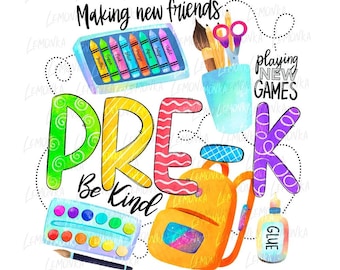 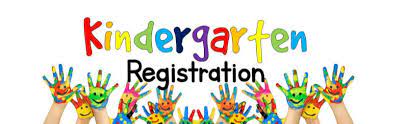 Pre-K, Kindergarten & New Student Registration for School Year 2022-2023:Registration packets for the 2022-2023 school year for Pre-K and Kindergarten are available.  These early childhood education programs are for students who will be 4 (Pre-K) or 5 (K) years old by October 15th and who live in Clifton, Eddington, or Holden. These are available on our website rsu63.org under Eddington School/parents/registration.Please return the completed packets along with a copy of their birth certificate and immunizations to Mrs. Ferrill at the Eddington School, 440 Main Road, Eddington ME 04428 as soon as possible. If you need Mrs. Ferrill to arrange to pick up a packet or mailing a packet, please email at tferrill@rsu63.org.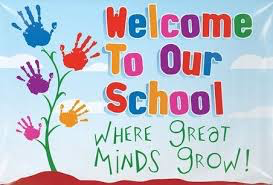 